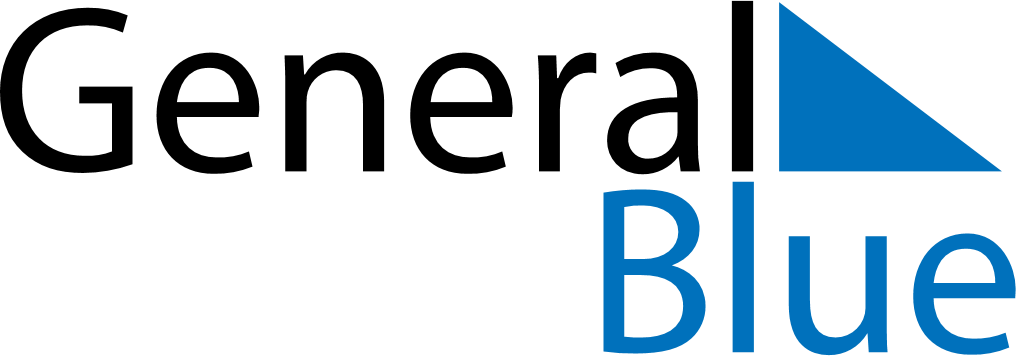 April 2024April 2024April 2024April 2024April 2024April 2024Rotnes, Viken, NorwayRotnes, Viken, NorwayRotnes, Viken, NorwayRotnes, Viken, NorwayRotnes, Viken, NorwayRotnes, Viken, NorwaySunday Monday Tuesday Wednesday Thursday Friday Saturday 1 2 3 4 5 6 Sunrise: 6:41 AM Sunset: 7:59 PM Daylight: 13 hours and 18 minutes. Sunrise: 6:38 AM Sunset: 8:02 PM Daylight: 13 hours and 23 minutes. Sunrise: 6:35 AM Sunset: 8:04 PM Daylight: 13 hours and 29 minutes. Sunrise: 6:32 AM Sunset: 8:06 PM Daylight: 13 hours and 34 minutes. Sunrise: 6:29 AM Sunset: 8:09 PM Daylight: 13 hours and 40 minutes. Sunrise: 6:26 AM Sunset: 8:11 PM Daylight: 13 hours and 45 minutes. 7 8 9 10 11 12 13 Sunrise: 6:23 AM Sunset: 8:14 PM Daylight: 13 hours and 51 minutes. Sunrise: 6:19 AM Sunset: 8:16 PM Daylight: 13 hours and 56 minutes. Sunrise: 6:16 AM Sunset: 8:19 PM Daylight: 14 hours and 2 minutes. Sunrise: 6:14 AM Sunset: 8:21 PM Daylight: 14 hours and 7 minutes. Sunrise: 6:11 AM Sunset: 8:24 PM Daylight: 14 hours and 13 minutes. Sunrise: 6:08 AM Sunset: 8:26 PM Daylight: 14 hours and 18 minutes. Sunrise: 6:05 AM Sunset: 8:29 PM Daylight: 14 hours and 24 minutes. 14 15 16 17 18 19 20 Sunrise: 6:02 AM Sunset: 8:31 PM Daylight: 14 hours and 29 minutes. Sunrise: 5:59 AM Sunset: 8:34 PM Daylight: 14 hours and 34 minutes. Sunrise: 5:56 AM Sunset: 8:36 PM Daylight: 14 hours and 40 minutes. Sunrise: 5:53 AM Sunset: 8:38 PM Daylight: 14 hours and 45 minutes. Sunrise: 5:50 AM Sunset: 8:41 PM Daylight: 14 hours and 51 minutes. Sunrise: 5:47 AM Sunset: 8:43 PM Daylight: 14 hours and 56 minutes. Sunrise: 5:44 AM Sunset: 8:46 PM Daylight: 15 hours and 1 minute. 21 22 23 24 25 26 27 Sunrise: 5:41 AM Sunset: 8:48 PM Daylight: 15 hours and 7 minutes. Sunrise: 5:38 AM Sunset: 8:51 PM Daylight: 15 hours and 12 minutes. Sunrise: 5:35 AM Sunset: 8:53 PM Daylight: 15 hours and 18 minutes. Sunrise: 5:33 AM Sunset: 8:56 PM Daylight: 15 hours and 23 minutes. Sunrise: 5:30 AM Sunset: 8:58 PM Daylight: 15 hours and 28 minutes. Sunrise: 5:27 AM Sunset: 9:01 PM Daylight: 15 hours and 34 minutes. Sunrise: 5:24 AM Sunset: 9:03 PM Daylight: 15 hours and 39 minutes. 28 29 30 Sunrise: 5:21 AM Sunset: 9:06 PM Daylight: 15 hours and 44 minutes. Sunrise: 5:18 AM Sunset: 9:08 PM Daylight: 15 hours and 49 minutes. Sunrise: 5:16 AM Sunset: 9:11 PM Daylight: 15 hours and 55 minutes. 